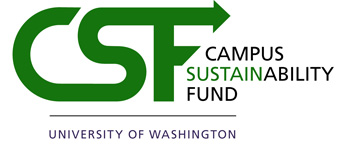 Project Approval Form (PAF)Please save this completed form as “Project Contact Name_Project Name” and email it to csfcoord@uw.edu.     The email originating directly from the approving body will be considered a signature.  Paper copies may be sent through campus mail to Attn: CSF Coordinator, Box 351248 or dropped off to the CSF Office at Gerberding Hall, Room B-40 and must include an original signature of the approving body.   Project Title: Kincaid Ravine Bioswale Hydrological AssessmentPrimary Contact: Dan HintzBy signing this form, I confirm that the project lead(s) has/have discussed this project with me, and that I (please check all that apply)     X approve the stated project to be conducted on the University of Washington-Seattle campus         (this approval can only be given by campus units or by individuals on behalf of campus units)        (REQUIRED).     X agree to be a part of the project team.     X will provide support to the project by being a partnering organization, department or individual.     □ am the administrator for my campus unit and agree to for the financial and human resources         Transactions associated with this project.     □ agree to take over the operational costs of this project following completion.Other notes (if applicable):By signing this form, I confirm that the project lead(s) has/have discussed this project with me, and that I (please check all that apply)     X approve the stated project to be conducted on the University of Washington-Seattle campus         (this approval can only be given by campus units or by individuals on behalf of campus units)        (REQUIRED).     X agree to be a part of the project team.     X will provide support to the project by being a partnering organization, department or individual.     □ am the administrator for my campus unit and agree to for the financial and human resources         Transactions associated with this project.     □ agree to take over the operational costs of this project following completion.Other notes (if applicable):By signing this form, I confirm that the project lead(s) has/have discussed this project with me, and that I (please check all that apply)     X approve the stated project to be conducted on the University of Washington-Seattle campus         (this approval can only be given by campus units or by individuals on behalf of campus units)        (REQUIRED).     X agree to be a part of the project team.     X will provide support to the project by being a partnering organization, department or individual.     □ am the administrator for my campus unit and agree to for the financial and human resources         Transactions associated with this project.     □ agree to take over the operational costs of this project following completion.Other notes (if applicable):Name/Signature: Matt Schwartz
 Name/Signature: Matt Schwartz
 Date:  1/11/15
 Title:  Sustainable Stormwater Coordinator, Kincaid Ravine Project Manager
Title:  Sustainable Stormwater Coordinator, Kincaid Ravine Project Manager
Title:  Sustainable Stormwater Coordinator, Kincaid Ravine Project Manager
Department/Organization:  School of Environmental and Forest Sciences, UW
Department/Organization:  School of Environmental and Forest Sciences, UW
Department/Organization:  School of Environmental and Forest Sciences, UW
Phone: 203-427-7383
Email: mateos@uw.eduEmail: mateos@uw.eduAdditional Notes:Additional Notes:Additional Notes: